 KiranEmail : kiran.157997@2freemail.comJob profile: Over 4 yrs experience in Banking back office operations like Bank reconciliations, Credit management, MIS reports, Customer Service & Telesales. Adjusting corporate accounts and solving the client queries with end to end service in wholesale banking and also handling procurement process.Work ExperienceJob Responsibilities (Customer Service & Accounts Assistant)Handling daily transactions for the petty cash and ensure that reconciliations are completed.Preparation of monthly Bank Reconciliation statement.Processing payrolls of employees & procurement of administration needs.Maintaining Inventory records & Preparing monthly Sales MIS reportsPreparing presentation of various tables and graphs.Maintain individual files for each vendor invoices, analyze and archive vendor statements.Working on ZOHO CRM App.Confer with customers by telephone to provide information about products and services, to take or enter orders, cancel accounts, or to obtain details of complaints.Supporting of selling of products and services, to both new and existing clients.Assigning daily job schedule to sales staff.04 years experience in Bank of America continuum solutions -Hitech City, HYD - INDIA as an Senior Team Member since November, 2007 – October, 2011.           Process: Global Client Services & Operations  Sub process: National Middle Office (Research & Resolution)Job Responsibilities (Wholesale Banking)Research and Adjusting corporate accounts for Missing Items, Fee reversals, Encoding errors, Item posted Twice, Miss posted Items, Frauds, Cash and Coin Order Transactions etc.Posting correction entries Debit/Credit as per the case.Handling the Elite Corporate Clients’ accounts of the Bank of America.Processing of WIRE payments request.Quality checking of requests process by the team.Research on corporate account queries, transactions and providing with necessary advices and reports.Generating monthly MIS &TAT report and sending to respective officials.Contacting the Teller Services, Banking Centers, Cash Vaults, Processing Sites, and Automated Clearing Houses (ACH) to collect supporting documentation to make adjustment of funds.Monitor and regulate the work flow and Team capacity planning and work allocation/distribution through regular monitoring.Achievements at workAwarded – Twice with Best Performance Certificate for maintaining quality, productivity and reducing-error rate at work.Awarded - Bank of America Spirit Gold Points—for commitment to excellence by demonstrating exceptional Performance in 2nd Quarter of 2008Awarded - Bank of America Spirit Platinum Points—for commitment to excellence by demonstrating Performance and behaviors that exceeded expectations exceptional in 4th Quarter of 200802 years experience in POPULATION SERVICES INTERNATIONAL, HYD - INDIA as an Assistant Communication Support (Jan 06 –Nov 07)Job Responsibilities Preparing monthly Cash flow Statements.Raising Purchase Orders to the supply vendorsReconciliation of bills with the payments and Invoices of vendors.Preparing vouchers with proper & detailed explanation. Checking Invoices and Reimbursements of Fortnight expenses and releasing payments.Follow-up on Daily Activity Reports of field staff.03 months  experience in ‘GE-CAPITAL INTERNATIONAL SERVICES’ Uppal, HYD - INDIA in ‘GECEEF’ process as an Accounts Associate on a contract basis through Flexi One Workforce Solutions Pvt Ltd. (May 05 –Aug 05)Job Responsibilities (Account Reconciliation)Reconciliation of Bank Statements towards Cash Books of different Portfolios.Downloading of Ledger Balances from Sub-System on current date.Vouching the updations of Cheques, DD’s, TT’s and BO’s etc on to the main frame.Capturing the timing difference and ensuring the updation on the next working day.Validation of outstanding cheques on a daily basis.Follow-up for post dated chequesTaking business partners queries from UK end and proposing the solutions.Reporting to the business in scheduled timelines and ensuring the reconciliations are reconciled.Academic Qualifications:Graduate in B.COM (Computers) from Osmania University (2002)Computer SkillsAdvanced Level in MS-Office (Word, Excel and Power point)Personal DataMarital Status		: SingleDate of Birth		: 28th Oct 1982Language’s known	: English, Hindi & TeluguNationality		: Indian	Visa status 		: Employment VisaCURRICULUM VITAE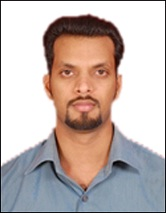 